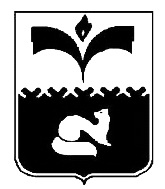 ДУМА ГОРОДА ПОКАЧИХанты-Мансийский автономный округ - ЮграРЕШЕНИЕ       от 30.04.2014				                   	   	                № 33О внесении изменений в Регламент Думы города ПокачиРассмотрев проект решения Думы города Покачи «О внесении изменений в Регламент Думы города Покачи», в соответствии с пунктом 26 части 1 статьи 19 Устава города Покачи, Дума города РЕШИЛА:1. Внести в Регламент Думы города Покачи, утвержденный решением Думы города от 22.10.2010 №84 (с изменениями от 15.06.2011 №47 (газета «Покачевский вестник» №34 от 23.08.2012), от 18.03.2011 №19 (газета «Покачевский вестник» №15 от 11.04.2014), от 21.12.2011 №105 (газета «Покачевский вестник» №51-1 от 30.12.2011), от 29.02.2012 №3 (газета «Покачевский вестник» №10 от 07.03.2012), от 27.03.2013 №21 (газета «Покачевский вестник» №14 от 05.04.2013), от 27.05.2013 №56 (газета «Покачевский вестник» №22 от 01.06.2013) от 15.11.2013 №122 (газета «Покачевский вестник»     №47 от 22.11.2013) следующие изменения:1) абзац 2 части 3 статьи 52.1 изложить в следующей редакции: «Решения, передаваемые главе города, уполномоченному направлять нормативные правовые акты в регистр муниципальных нормативных правовых актов, предоставляются на электронном носителе в формате документа Word или Excel и сканированной копии нормативно-правового акта.».2. Настоящее решение вступает в силу после его подписания.3. Опубликовать настоящее решение в газете «Покачевский вестник».4. Контроль за выполнением решения возложить на председателя Думы города Покачи Н.В. Борисову и руководителя аппарата Думы города Покачи Л.В. Чурину Глава города ПокачиР.З. Халиуллин_________________________Председатель Думы города ПокачиН.В. Борисова _________________________________